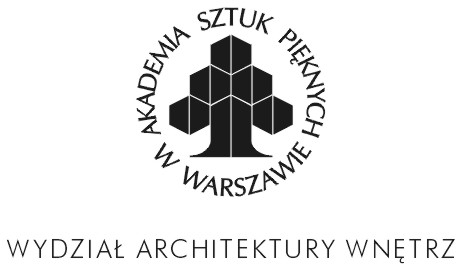 Warszawa ……………….…..………………….Akademia Sztuk Pięknych w Warszawie Wydział Architektury WnętrzWNIOSEK DYPLOMANTA O PRZEPROWADZENIE EGZAMINU DYPLOMOWEGO NA STUDIACH MAGISTERSKICH NIESTACJONARNYCH II°Ja,………………………………..……………………………..………………………………………………………………… składam wniosek o przeprowadzenie egzaminu dyplomowego na studiach magisterskich niestacjonarnych II°.Temat pracy projektowej ……………………………………………………………………………………………………………….……………………………………………………………………………………………………………………………………………………………………………………………………………………………….…………………………………………………………………………………..………………………………………………………….……………………………………………………………………………………………..………………………………………………………………………………………………………………………………………………………….Pracownia/ Promotor …………………………………………………………………………………………………………………… Temat pracy teoretycznej  ……………………………………………………………………………………………………………….…………………………………………………………………………………………………………………………………………………………………………………………………………………….……………………………………………………………………………………………..………………………………………………………………………………………………………………………………………………………….Promotor ……………………………………………………………………………………………………………………Aneks ……………………………………………………………………………………………………………………Opiekun Aneks ……………………………………………………………………………………………………………………Kierunek Architektura WnętrzSpecjalność: Projektowanie Wnętrz / Wystawiennictwo** (niepotrzebne skreślić)Podpis dyplomanta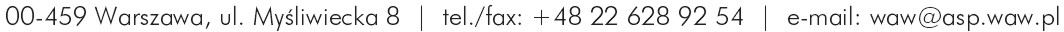 